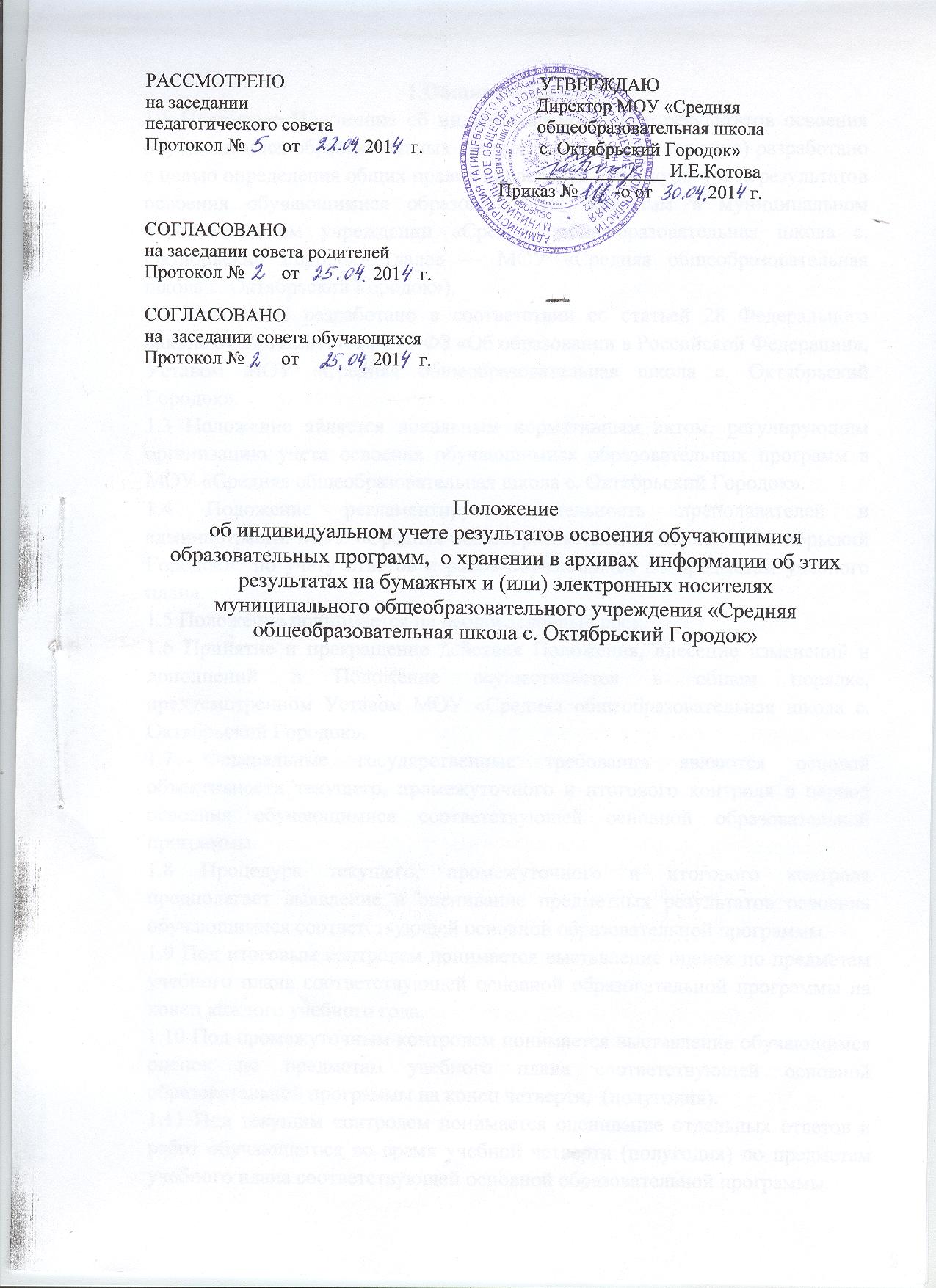 1.Общие положения1.1 Настоящее Положение об индивидуальном учете результатов освоения обучающимися образовательных программ (далее – Положение) разработано с целью определения общих правил проведения процедуры учета результатов освоения обучающимися образовательных программ в муниципальном образовательном учреждении «Средняя общеобразовательная школа с. Октябрьский Городок» (далее — МОУ «Средняя общеобразовательная школа с. Октябрьский Городок»).1.2 Положение разработано в соответствии со статьей 28 Федерального Закона от 29.12.2012г. № 273-ФЗ «Об образовании в Российской Федерации», Уставом МОУ «Средняя общеобразовательная школа с. Октябрьский Городок».1.3 Положение является локальным нормативным актом, регулирующим организацию учета освоения обучающимися образовательных программ в МОУ «Средняя общеобразовательная школа с. Октябрьский Городок».1.4 Положение регламентирует деятельность преподавателей и администрации МОУ «Средняя общеобразовательная школа с. Октябрьский Городок»  по учету ответов и работ обучающихся по предметам учебного плана.1.5 Положение принимается на неопределенный срок.1.6 Принятие и прекращение действия Положения, внесение изменений и дополнений в Положение осуществляется в общем порядке, предусмотренном Уставом МОУ «Средняя общеобразовательная школа с. Октябрьский Городок».1.7 Федеральные государственные требования являются основой объективности текущего, промежуточного и итогового контроля в период освоения обучающимися соответствующей основной образовательной программы.1.8 Процедура текущего, промежуточного и итогового контроля предполагает выявление и оценивание предметных результатов освоения обучающимися соответствующей основной образовательной программы.1.9 Под итоговым контролем понимается выставление оценок по предметам учебного плана соответствующей основной образовательной программы на конец каждого учебного года.1.10 Под промежуточным контролем понимается выставление обучающимся оценок по предметам учебного плана соответствующей основной образовательной программы на конец четверти,  (полугодия).1.11 Под текущим контролем понимается оценивание отдельных ответов и работ обучающегося во время учебной четверти (полугодия) по предметам учебного плана соответствующей основной образовательной программы.1.12 Текущее, промежуточное и итоговое оценивание обучающихся по предметам учебного плана соответствующей основной образовательной программы является обязательным и осуществляется в образовательном учреждении со 2 по 11 классы.1.13 Требования, предъявляемые к текущему, промежуточному и итоговому оцениванию доводятся до сведения обучающихся и их родителей (законных представителей) классным руководителем или администратором МОУ «Средняя общеобразовательная школа с. Октябрьский Городок» в момент принятия ребенка в образовательное учреждение.1.14 МОУ «Средняя общеобразовательная школа с. Октябрьский Городок» осуществляет индивидуальный учет результатов освоения обучающимся основных образовательных программ.1.15 Индивидуальный учет результатов освоения обучающимся основных образовательных программ осуществляется на бумажных и электронных носителях.1.16 Хранение в архивах данных об учете результатов освоения обучающимся основных образовательных программ осуществляется на бумажных и электронных носителях в порядке утвержденном федеральным органом исполнительной власти, осуществляющим функции по выработке государственной политики  и нормативно-правовому регулированию в сфере образования.2. Процедура текущего оценивания обучающихсяпо предметам учебного плана2.1 Под оцениванием ответов и работ понимается выставление обучающемуся балльного результата за предложенное учителем (администратором) задание (комплекс заданий) в виде отдельной персонифицированной или групповой работы.2.2 Оценивание ответов и работ обучающегося в образовательном учреждении осуществляется по пятибалльной системе: «1» балл выставляется, если обучающийся не преступил или не захотел преступить к выполнению предложенного ему задания (комплекса заданий); «2» балла выставляется за правильное выполнение обучающимся не более 24 % от предложенного ему задания (комплекса заданий); «3» балла выставляется, если обучающийся правильно выполнил не менее 25%, но не более 49 % от предложенного ему задания (комплекса заданий); «4» балла выставляется, если обучающийся правильно выполнил не менее 50%, но не более 74 % от предложенного учителем задания (комплекса заданий); «5» балл выставляется, если обучающийся правильно выполнил не менее 75% от предложенного ему задания (комплекса заданий).2.3 Процентное соотношение объема выполнения работы определяется преподавателем (администратором) самостоятельно и доводится до сведения каждого обучающегося персонально.2.4 Критериальныетребования, предъявляемые к оцениванию ответа или работы сообщаются обучающимся преподавателем (администратором) до начала выполнения задания (комплекса заданий).2.5 Предложенное к оцениванию задание (комплекс заданий) может выполняться обучающимся как во время учебного занятия, так и за его пределами.3.Процедура промежуточного оценивания обучающихсяпо предметам учебного плана3.1 Под промежуточным оцениванием понимается выставление обучающемуся бального результата за учебную четверть (полугодие) при наличии не менее трех оценок.3.2 Выставление четвертных (полугодовых) результатов освоения обучающимся предметов учебного плана соответствующей основной образовательной программы осуществляется по пятибалльной системе: «1» балл выставляется, если обучающийся за все предложенные в течение четверти задания (комплекс заданий) получил «1» балл; «2» балла выставляется, если средний балл текущих оценок обучающегося за четверть (полугодие) был не ниже «2» и не выше «2,4» балла; «3» балла выставляется, если средний балл текущих оценок обучающегося за четверть (полугодие) не был ниже «2,5» и не выше «3,4» баллов; «4» балла выставляется, если средний балл текущих оценок обучающегося за четверть (полугодие) не был ниже «3,5» и выше «4,4» баллов; «5» балл выставляется, если средний балл текущих оценок обучающегося за четверть (полугодие  не был ниже «4,5» и не выше «5» баллов;3.3 По итогам четверти (полугодие) обучающемуся можно выставить «н/а» (не аттестован), если он пропустил 80% учебных занятиях и не может предъявить к оцениванию, самостоятельно выполненные работы.3.4 При отсутствии положительной промежуточной аттестации (наличие «н/а», «1», «2») по двум и более предметам, обучающийся по решению педагогического совета остается на повторный курса обучения.4. Процедура итогового оценивания обучающихсяпо предметам учебного плана4.1 Под итоговым оцениванием понимается выставление обучающемуся балльного результата за каждый учебный год отдельно по каждому предмету учебного плана при наличии всех четвертных (полугодовых) результатов.4.2 Итоговое оценивание обучающегося за текущий учебный год по каждому учебному предмету в МОУ «Средняя общеобразовательная школа с. Октябрьский Городок» осуществляется по пятибалльной системе: «1» балл выставляется, если обучающийся за все четверти (полугодие) по предмету получал «1»; «2» балла выставляется, если средний балл четвертных (полугодие) оценок обучающегося по предмету не ниже «2» и не выше «2,4» балла; «3» балла выставляется, если средний балл четвертных (полугодие ) оценок обучающегося по предмету не ниже «2,5» и не выше «3,4» баллов; «4» балла выставляется, если средний балл текущих четвертных (полугодие) оценок обучающегося не ниже «3,5» и не выше «4,4» баллов; «5» балл выставляется, если средний балл текущих за четверть оценок обучающегося по предмету не ниже «4,5» и не выше «5» баллов;4.3 По итогам четверти (полугодие) обучающемуся можно выставить «н/а» (не аттестован), если он имеет медицинский документ, удостоверяющий противопоказания к определенным предметам учебного плана образовательного учреждения.4.4 Под итоговым оцениванием также понимается выставление обучающемуся балльного результата по окончанию освоения им основной образовательной программы.5. Осуществление индивидуального учета результатов освоения обучающимися образовательных программ5.1 Индивидуальный учет результатов освоения обучающимся основной образовательной программы осуществляется на бумажных и электронных носителях в формах утвержденных приказом директора образовательного учреждения.5.2 К обязательным бумажным носителям индивидуального учета результатов освоения обучающимся основной образовательной программы относятся классные журналы, личные дела обучающихся, книги учета (по аттестатам), дневники, аттестаты об окончании основного и среднего общего образования.5.3 В классных журналах отражается балльное текущее, промежуточное и итоговое (годовое) оценивание результатов освоения обучающимся основной образовательной программы.5.4 Внесение исправлений в промежуточные и итоговые результаты по предметам в классном журнале оформляется в виде записи с указанием соответствующей оценки цифрой и прописью, подписи исправившего результат педагога, печати предназначенной для документов образовательного учреждения.5.5 В личном деле выставляются итоговые результаты обучающегося по предметам учебного плана соответствующей основной образовательной программы. Итоговые результаты обучающегося по каждому году обучения заверяются одной печатью предназначенной для документов образовательного учреждения и подписью классного руководителя.5.6 Личное дело при переводе обучающегося в другое образовательное учреждение отдается его родителю (законному представителю) согласно заявлению на имя директора образовательного учреждения.5.7 Результаты итогового оценивания обучающегося по предметам учебного плана по окончанию основной образовательной программы основного и среднего общего образования в 9 и 11 классах заносятся в книгу выдачи аттестатов за курс  основного общего и среднего общего образования и выставляются в аттестат о соответствующем образовании. 5.8К обязательным  электронным носителям индивидуального учета  результатов освоения обучающимся основной образовательной программы относятся электронные журналы, дневники обучающихся, базы данных, а также другие электронные персонифицированные носители.5.9 Наличие (использование) необязательных бумажных и электронных  носителей индивидуального учета результатов освоения обучающимся основной образовательной программы может определяться решением администрации образовательного учреждения, педагогом, решением  педагогического совета, заместителя директора учреждения, родительским собранием.